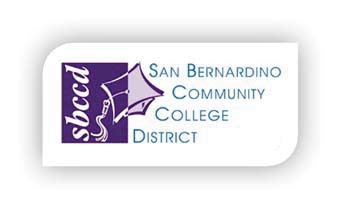 District Strategic Planning Committee Meeting MinutesDate: February 26, 2016Time: 11:00 AM – 12:30 PMLocation: TESS Training Room in RedlandsDistrict Strategic Planning Committee Meeting MinutesDate: February 26, 2016Time: 11:00 AM – 12:30 PMLocation: TESS Training Room in RedlandsDistrict Strategic Planning Committee Meeting MinutesDate: February 26, 2016Time: 11:00 AM – 12:30 PMLocation: TESS Training Room in RedlandsDistrict Strategic Planning Committee Meeting MinutesDate: February 26, 2016Time: 11:00 AM – 12:30 PMLocation: TESS Training Room in RedlandsDistrict Strategic Planning Committee Meeting MinutesDate: February 26, 2016Time: 11:00 AM – 12:30 PMLocation: TESS Training Room in RedlandsDistrict Strategic Planning Committee Meeting MinutesDate: February 26, 2016Time: 11:00 AM – 12:30 PMLocation: TESS Training Room in RedlandsDistrict Strategic Planning Committee Meeting MinutesDate: February 26, 2016Time: 11:00 AM – 12:30 PMLocation: TESS Training Room in RedlandsCommittee MembersPPPPDenise Allen HoytCarol JonesGinger SutphinLaura GowenDonna HoffmanNNYNYBarbara NicholsKeith WurtzAlfredo CruzDean PapasPavel BratulinBarbara NicholsKeith WurtzAlfredo CruzDean PapasPavel BratulinBarbara NicholsKeith WurtzAlfredo CruzDean PapasPavel BratulinNYNNNBruce BaronJames SmithGlen KuckMatthew IsaacRania HamdyBruce BaronJames SmithGlen KuckMatthew IsaacRania HamdyNNNNNJose TorresLisa NormanCheryl MarshallGloria FisherGiovanni SosaNNCommittee ChargeDevelop a District Strategic Plan that meets the following requirements: Aligns with the colleges’ educational plans and serves as a guide for planning at the college level, supports the colleges’ educational/strategic plans, incorporates the Board Imperatives, provides for sufficient input from major constituency groups, and balances strategic scope with measurable objectives/outcomes.Committee ChargeDevelop a District Strategic Plan that meets the following requirements: Aligns with the colleges’ educational plans and serves as a guide for planning at the college level, supports the colleges’ educational/strategic plans, incorporates the Board Imperatives, provides for sufficient input from major constituency groups, and balances strategic scope with measurable objectives/outcomes.Committee ChargeDevelop a District Strategic Plan that meets the following requirements: Aligns with the colleges’ educational plans and serves as a guide for planning at the college level, supports the colleges’ educational/strategic plans, incorporates the Board Imperatives, provides for sufficient input from major constituency groups, and balances strategic scope with measurable objectives/outcomes.Committee ChargeDevelop a District Strategic Plan that meets the following requirements: Aligns with the colleges’ educational plans and serves as a guide for planning at the college level, supports the colleges’ educational/strategic plans, incorporates the Board Imperatives, provides for sufficient input from major constituency groups, and balances strategic scope with measurable objectives/outcomes.Committee ChargeDevelop a District Strategic Plan that meets the following requirements: Aligns with the colleges’ educational plans and serves as a guide for planning at the college level, supports the colleges’ educational/strategic plans, incorporates the Board Imperatives, provides for sufficient input from major constituency groups, and balances strategic scope with measurable objectives/outcomes.Committee ChargeDevelop a District Strategic Plan that meets the following requirements: Aligns with the colleges’ educational plans and serves as a guide for planning at the college level, supports the colleges’ educational/strategic plans, incorporates the Board Imperatives, provides for sufficient input from major constituency groups, and balances strategic scope with measurable objectives/outcomes.Committee ChargeDevelop a District Strategic Plan that meets the following requirements: Aligns with the colleges’ educational plans and serves as a guide for planning at the college level, supports the colleges’ educational/strategic plans, incorporates the Board Imperatives, provides for sufficient input from major constituency groups, and balances strategic scope with measurable objectives/outcomes.Committee ChargeDevelop a District Strategic Plan that meets the following requirements: Aligns with the colleges’ educational plans and serves as a guide for planning at the college level, supports the colleges’ educational/strategic plans, incorporates the Board Imperatives, provides for sufficient input from major constituency groups, and balances strategic scope with measurable objectives/outcomes.Committee ChargeDevelop a District Strategic Plan that meets the following requirements: Aligns with the colleges’ educational plans and serves as a guide for planning at the college level, supports the colleges’ educational/strategic plans, incorporates the Board Imperatives, provides for sufficient input from major constituency groups, and balances strategic scope with measurable objectives/outcomes.Committee ChargeDevelop a District Strategic Plan that meets the following requirements: Aligns with the colleges’ educational plans and serves as a guide for planning at the college level, supports the colleges’ educational/strategic plans, incorporates the Board Imperatives, provides for sufficient input from major constituency groups, and balances strategic scope with measurable objectives/outcomes.Committee ChargeDevelop a District Strategic Plan that meets the following requirements: Aligns with the colleges’ educational plans and serves as a guide for planning at the college level, supports the colleges’ educational/strategic plans, incorporates the Board Imperatives, provides for sufficient input from major constituency groups, and balances strategic scope with measurable objectives/outcomes.TOPICTOPICTOPICDISUCUSSIONDISUCUSSIONDISUCUSSIONDISUCUSSIONFURTHER ACTIONFURTHER ACTIONFURTHER ACTIONFURTHER ACTIONReview the minutes from November 13, 2015 and January 22, 2016 (5 minutes)Review the minutes from November 13, 2015 and January 22, 2016 (5 minutes)Review the minutes from November 13, 2015 and January 22, 2016 (5 minutes)Will review at next meeting because only four people attended meeting.Will review at next meeting because only four people attended meeting.Will review at next meeting because only four people attended meeting.Will review at next meeting because only four people attended meeting.Review the Committee Charge and Membership (5 minutes)Review the Committee Charge and Membership (5 minutes)Review the Committee Charge and Membership (5 minutes)Will review at next meeting because only four people attended meeting.Will review at next meeting because only four people attended meeting.Will review at next meeting because only four people attended meeting.Will review at next meeting because only four people attended meeting.Review the alignment of the KVCR plan with the DSPC plan (15 minutes)Review the alignment of the KVCR plan with the DSPC plan (15 minutes)Review the alignment of the KVCR plan with the DSPC plan (15 minutes)Keith reviewed the alignment of the KVCR plan with the DSPC plan and incorporated changes to the alignment.Keith reviewed the alignment of the KVCR plan with the DSPC plan and incorporated changes to the alignment.Keith reviewed the alignment of the KVCR plan with the DSPC plan and incorporated changes to the alignment.Keith reviewed the alignment of the KVCR plan with the DSPC plan and incorporated changes to the alignment.Keith will email the changes to the committee and request any additional suggestions and ask for committee approval via email.Keith will email the changes to the committee and request any additional suggestions and ask for committee approval via email.Keith will email the changes to the committee and request any additional suggestions and ask for committee approval via email.Keith will email the changes to the committee and request any additional suggestions and ask for committee approval via email.Review the IEPI training on integrated planning, review process and who is signed-up for workshops by date: January 22 at Costa Mesa: Keith, Rania, Celia, Glen, Andy, Denise, and Jeremy. February 26 at College of the Canyons: Barbara, Dean, James, and Gio (5 minutes)Review the IEPI training on integrated planning, review process and who is signed-up for workshops by date: January 22 at Costa Mesa: Keith, Rania, Celia, Glen, Andy, Denise, and Jeremy. February 26 at College of the Canyons: Barbara, Dean, James, and Gio (5 minutes)Review the IEPI training on integrated planning, review process and who is signed-up for workshops by date: January 22 at Costa Mesa: Keith, Rania, Celia, Glen, Andy, Denise, and Jeremy. February 26 at College of the Canyons: Barbara, Dean, James, and Gio (5 minutes)Members who attended first IEPI training review ideas from workshop: Spring Retreat, Planning Templates, Planning Calendar, etc. (15 minutes)Members who attended first IEPI training review ideas from workshop: Spring Retreat, Planning Templates, Planning Calendar, etc. (15 minutes)Members who attended first IEPI training review ideas from workshop: Spring Retreat, Planning Templates, Planning Calendar, etc. (15 minutes)Keith summarized what he learned from the IEPI training session on integrated planning.  Keith summarized what he learned from the IEPI training session on integrated planning.  Keith summarized what he learned from the IEPI training session on integrated planning.  Keith summarized what he learned from the IEPI training session on integrated planning.  Will review at next meeting because only four people attended meeting.Will review at next meeting because only four people attended meeting.Will review at next meeting because only four people attended meeting.Will review at next meeting because only four people attended meeting.Review planning template and strategic thinking questions from Julia Sloan (15 minutes)Review planning template and strategic thinking questions from Julia Sloan (15 minutes)Review planning template and strategic thinking questions from Julia Sloan (15 minutes)Will review at next meeting because only four people attended meeting.Will review at next meeting because only four people attended meeting.Will review at next meeting because only four people attended meeting.Will review at next meeting because only four people attended meeting.Review draft Governing Board Planning Process (20 minutes)Review draft Governing Board Planning Process (20 minutes)Review draft Governing Board Planning Process (20 minutes)Will review at next meeting because only four people attended meeting.Will review at next meeting because only four people attended meeting.Will review at next meeting because only four people attended meeting.Will review at next meeting because only four people attended meeting.Other Items (5 minutes)Other Items (5 minutes)Other Items (5 minutes)Mission StatementWe transform lives through the education of our students for the benefit of our diverse communities.Vision StatementSBCCD will be most known for student success. Our educational programs and services will be highly sought after. Our students will be the most preferred by four-year institutions and employers. Our students will have the highest graduation rates at four-year institutions. Our students will have the highest employment rates in our communities. Our district will be the gateway to pathways and opportunities for a brighter future. Our students and alumni will make a significant contribution to the socioeconomic prosperity of our communities. Our employees will want to be here, love working here, and go above and beyond for student success.SBCCD ValuesService, Integrity, Collaboration, Innovation, and QualityMission StatementWe transform lives through the education of our students for the benefit of our diverse communities.Vision StatementSBCCD will be most known for student success. Our educational programs and services will be highly sought after. Our students will be the most preferred by four-year institutions and employers. Our students will have the highest graduation rates at four-year institutions. Our students will have the highest employment rates in our communities. Our district will be the gateway to pathways and opportunities for a brighter future. Our students and alumni will make a significant contribution to the socioeconomic prosperity of our communities. Our employees will want to be here, love working here, and go above and beyond for student success.SBCCD ValuesService, Integrity, Collaboration, Innovation, and QualityMission StatementWe transform lives through the education of our students for the benefit of our diverse communities.Vision StatementSBCCD will be most known for student success. Our educational programs and services will be highly sought after. Our students will be the most preferred by four-year institutions and employers. Our students will have the highest graduation rates at four-year institutions. Our students will have the highest employment rates in our communities. Our district will be the gateway to pathways and opportunities for a brighter future. Our students and alumni will make a significant contribution to the socioeconomic prosperity of our communities. Our employees will want to be here, love working here, and go above and beyond for student success.SBCCD ValuesService, Integrity, Collaboration, Innovation, and QualityMission StatementWe transform lives through the education of our students for the benefit of our diverse communities.Vision StatementSBCCD will be most known for student success. Our educational programs and services will be highly sought after. Our students will be the most preferred by four-year institutions and employers. Our students will have the highest graduation rates at four-year institutions. Our students will have the highest employment rates in our communities. Our district will be the gateway to pathways and opportunities for a brighter future. Our students and alumni will make a significant contribution to the socioeconomic prosperity of our communities. Our employees will want to be here, love working here, and go above and beyond for student success.SBCCD ValuesService, Integrity, Collaboration, Innovation, and QualityMission StatementWe transform lives through the education of our students for the benefit of our diverse communities.Vision StatementSBCCD will be most known for student success. Our educational programs and services will be highly sought after. Our students will be the most preferred by four-year institutions and employers. Our students will have the highest graduation rates at four-year institutions. Our students will have the highest employment rates in our communities. Our district will be the gateway to pathways and opportunities for a brighter future. Our students and alumni will make a significant contribution to the socioeconomic prosperity of our communities. Our employees will want to be here, love working here, and go above and beyond for student success.SBCCD ValuesService, Integrity, Collaboration, Innovation, and QualityMission StatementWe transform lives through the education of our students for the benefit of our diverse communities.Vision StatementSBCCD will be most known for student success. Our educational programs and services will be highly sought after. Our students will be the most preferred by four-year institutions and employers. Our students will have the highest graduation rates at four-year institutions. Our students will have the highest employment rates in our communities. Our district will be the gateway to pathways and opportunities for a brighter future. Our students and alumni will make a significant contribution to the socioeconomic prosperity of our communities. Our employees will want to be here, love working here, and go above and beyond for student success.SBCCD ValuesService, Integrity, Collaboration, Innovation, and QualityMission StatementWe transform lives through the education of our students for the benefit of our diverse communities.Vision StatementSBCCD will be most known for student success. Our educational programs and services will be highly sought after. Our students will be the most preferred by four-year institutions and employers. Our students will have the highest graduation rates at four-year institutions. Our students will have the highest employment rates in our communities. Our district will be the gateway to pathways and opportunities for a brighter future. Our students and alumni will make a significant contribution to the socioeconomic prosperity of our communities. Our employees will want to be here, love working here, and go above and beyond for student success.SBCCD ValuesService, Integrity, Collaboration, Innovation, and QualityMission StatementWe transform lives through the education of our students for the benefit of our diverse communities.Vision StatementSBCCD will be most known for student success. Our educational programs and services will be highly sought after. Our students will be the most preferred by four-year institutions and employers. Our students will have the highest graduation rates at four-year institutions. Our students will have the highest employment rates in our communities. Our district will be the gateway to pathways and opportunities for a brighter future. Our students and alumni will make a significant contribution to the socioeconomic prosperity of our communities. Our employees will want to be here, love working here, and go above and beyond for student success.SBCCD ValuesService, Integrity, Collaboration, Innovation, and QualityMission StatementWe transform lives through the education of our students for the benefit of our diverse communities.Vision StatementSBCCD will be most known for student success. Our educational programs and services will be highly sought after. Our students will be the most preferred by four-year institutions and employers. Our students will have the highest graduation rates at four-year institutions. Our students will have the highest employment rates in our communities. Our district will be the gateway to pathways and opportunities for a brighter future. Our students and alumni will make a significant contribution to the socioeconomic prosperity of our communities. Our employees will want to be here, love working here, and go above and beyond for student success.SBCCD ValuesService, Integrity, Collaboration, Innovation, and QualityMission StatementWe transform lives through the education of our students for the benefit of our diverse communities.Vision StatementSBCCD will be most known for student success. Our educational programs and services will be highly sought after. Our students will be the most preferred by four-year institutions and employers. Our students will have the highest graduation rates at four-year institutions. Our students will have the highest employment rates in our communities. Our district will be the gateway to pathways and opportunities for a brighter future. Our students and alumni will make a significant contribution to the socioeconomic prosperity of our communities. Our employees will want to be here, love working here, and go above and beyond for student success.SBCCD ValuesService, Integrity, Collaboration, Innovation, and QualityMission StatementWe transform lives through the education of our students for the benefit of our diverse communities.Vision StatementSBCCD will be most known for student success. Our educational programs and services will be highly sought after. Our students will be the most preferred by four-year institutions and employers. Our students will have the highest graduation rates at four-year institutions. Our students will have the highest employment rates in our communities. Our district will be the gateway to pathways and opportunities for a brighter future. Our students and alumni will make a significant contribution to the socioeconomic prosperity of our communities. Our employees will want to be here, love working here, and go above and beyond for student success.SBCCD ValuesService, Integrity, Collaboration, Innovation, and Quality